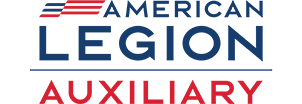 THIRD DISTRICTDEPARTMENT OF NEBRASKAJULY 2023 NEWSLETTERCALENDAR OF EVENTSBURT COUNTY AMERICAN LEGION FAMILY INVITES YOU TO 92ND THIRD DISTRICT AMERICAN LEGION FAMILY CONVENTION SATURDAY – MARCH 9, 2024LYONS COMMUNITY CENTER335 MAIN STREET, LYONS NEREGISTRATION AT  8 AMAUXILIARY & GUESTS 	$5.00 cash preferredNOON LUNCH	$_______Check for lunch payable to:LYONS LEGION 83Update Unit Member deaths to the Department and District on a regular basis.  Thank you. NAMES OF DECEASED UNIT MEMBERS TO CHAPLAIN by March 1, 2024:Cheryl Schultz, District ChaplainP O Box 45Beemer NE 68716-0045cherylannschultz@yahoo.comPlease include full Name, Unit # & Town and years as an ALA Member.Clipping Coupons for Military Families –see the Department May newsletter2023 THEMESNational President Vicki KoutzHonor Our Veterans Every DayDepartment PresidentVicki OzenbaughNever Forget - Ever HonorThird District PresidentBeverly A. NeelVeterans – Our Soul & InspirationTHIS EVENT FOR SENDING CARDS IS SUSPENDED – DO NOT SEND CARDS PLEASE.A Recovering American Soldierc/o Walter Reed Army Med Center6900 Georgia Avenue NWWashington DC 20307-5001A Member Data form is used to report changes to a member’s name, mailing address, phone, number and email address OR death of a Unit member OR transfer to another Unit.Keep in TouchUnit members please share your phone number and email address with your Unit.  It is the best communication tool for your Unit and helps to reduce the cost of mailings, paper, envelopes and more.   When sending your 2024 dues to the Unit, include a note to include your phone # and email address for ease in reaching Unit members. As you hold your Unit Officer Elections, please complete the form and get it mailed or scanned to me please.  I will gather the forms and send into the Department. Every month the American Legion Family can be so informative and educational to our children and grandchildren on the sacrifices our beloved Veteran(s) made for us and what our young men and women continue to do today.Thank You to every ALA member in the Third District.  You are doing great work and great things for Veterans, Military, Families, Communities and Children.  Thank You, Thank You.School may be out for our youngsters but continue to teach them, take them to the library, the museum for a history lesson or two.JULY 1ST – take out your checkbook and send off your 2024 dues to your Unit.Assist your Unit Membership Clerk with contacting members for their dues. THIRD DISTRICT GOAL IS TO HAVE UNIT MEMBERS’ 2024 DUES PAID BEFORE LABOR DAY, SEPTEMBER 4, 2023.WE CAN DO THIS.JULY 4TH – Get out to a local parade, fly “Old Glory” and have some great family time.REMEMBER THE COST OF MEMBERSHIP IS NOT AS IMPORTANT AS THE SACRIFICES OUR BELOVED VETERANS GAVE FOR US TO BE ALA MEMBERS!!!THIRD DISTRICT OFFICERS:District President Beverly A. Neel57576 847th RoadWayne NE 68787-7080402 369 0152d3alaprez2224@gmail.com District Vice President/Membership ChairLaura Neel Novak1006 Dakota StreetEmerson NE 68733402 369 0019medtec3@gmail.comDistrict Secretary/TreasurerAdeline Hanel706 East Sherman StreetWest Point, NE 68788402-380-1528kahanel@msn.com2023 Department Convention has concluded and it was a very busy weekend for all.  Our guest, Northwestern Division National Vice President Marelne Boyer from North Dakota was a gracious lady and her messages were insightful and impactful.  I was privileged to escort here from place to place.  Thank you to Adeline Hanel and Eileen Gentrup for taking Marlene out for a casual meal.  We sent her home with a couple bottles of Dorothy Lynch and even took her to Runza to enjoy some made in Nebraska food.As Convention came to a close, we elected new officers for the 2023-2024 administrative year:President Lisa MooreVice President Amanda WashburnHistorian Ruth HietbrinkChaplain Vicki CyboronNational Executive Committee Vicki OzenbaughDepartment Legion Commander John Henry Pearcy Detachment Sons of the American Legion CommanderEldon KramerNow is the time to take time to start recording your volunteer work – starts back on April 1st. Take out a spare calendar and record your time, miles, $$ spent, $$ raised, and if possible, how many were served by your volunteer time.Pray for the Military in the USAA military is formed for the defense of a nation but then they are also called upon to offensively conquer enemies that cannot be fought any other way. The military is a brave, protective force and should always be respected.Dear Lord, lead brave young people to step up and help protect the people and the goodness of the USA. Help the military leaders to bring their troops together with a tightly knit bond because strength is aided in numbers and unity.Jennifer HeerenBlessing to all as we prepare to celebrate our Freedoms this 4th of July.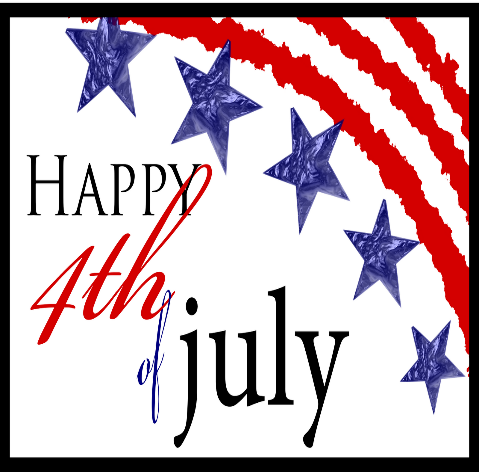 CELEBRATE SAFELY